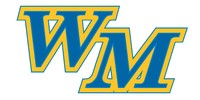 This meeting was held on October 18, 2022President, Cara Surmick, called the meeting to order at 7:09PM.  20 PTA members were in attendance.Approval of last months meeting minutes: Motion – Haney, 2nd- Kelly Jeffrey, passed 7:11pmPrincipals report10/19 Unity Day- Wear Orange10/28 Early Release10/31 Halloween Parade and Party11/8 Election Day- REMOTE LEARNING11/11 Veteran’s Day- NO SCHOOLTreasurer’s ReportCara explained line item to clarifyChanged budget- added STEAM, possibly remove cultural artsMotion-Milko, 2nd Jen Becker, passed 7:17pmTitle 1Tier Time is going well and working on progress monitoringUpcoming Calendar EventsSee Principal ReportPossibly Live Stream and Share on Facebook page??Committee ReportsAssemblies- Bethany not present, no reportBirthday with the Principal- 52 kids and went well. Next may be Nov. 10th (changing date?)Box Tops- use the app, will need a new chairperson next yearFun Day- Carnival themeLottery Calendars- going well… keep the requests coming in!Membership- 95 members, raffle basket incentiveParty Refreshments- 200 huggies, need a list of # kids per classPlayground Safety- All goodPublicity- Haney newsletterPurse Bash- April, will need volunteers!!Santa Shop- see New BusinessSkating Parties- they have them, we can go and collectTeach Appreciation- MayBook Fair- $5,000, VERY successfulBox Tops- $43.70Old Business-Pink Pumpkins- VOTE!, $375 cheapest in years, winners announced on Friday 10/21Add a bingo night?? We want to, we need help, renew our license Volunteer shirt fundraiser- PTA shirts for volunteers, slight profit as fundraiserStanding Rules- amend to 2 general meetings and 2 volunteer hours PER FAMILY- Motion by Lauren Rowe, 2nd by Amanda, passed at 7:39 PMTruck Visit- Friday Nov 4th in amNew Business-Santa Shop- Jennifer Marrow, Dec. 5th-9th, donate wrapping paper and tapeStorybook Forest- Friday Dec. 9th, 6-7:30pm, last day of Santa Shop, parents evening shop, book themed trees, pictures with Santa? Cookies and milk?Christmas Gifts for Students- Add cyber kids to class counts, design voted upon, Motion- Haney, 2nd by Danelle, passed 7:48Santa Cop- Officer Sable, they bring toys and the students each pick one to take home, they do all the work, we offered to help as neededBreakfast or lunch with a cop? Once a month? Positive police interactions, awaiting on a return phone callSanta- Dr. Graham, student gifts and storybook forestSTEAM Night- February on a Thursday night, curriculum nightMay Grand Event Book FairDiscussion of food truck events, spirit night at restaurants?Meeting adjourned at 8:05PM. Next Meeting is November, 15th at 7PM.